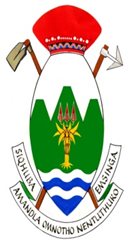 MSINGA MUNICIPALITYINVITATION FOR PROPOSALS: STAGE 01 BIDDING PROCESSProposals are hereby invited in terms of section 18(a) of the Msinga Municipality’s Supply Chain Management Policy together with section 83 of the Municipal Systems Act, No.32 of 2000, as amended and read together with sections 110,111 and 112 of the Municipal Finance Management Act No.56 of 2003 for:APPOINTMENT OF A PANEL OF PROFESSIONAL SERVICE PROVIDERS FOR THE PERIOD OF THREE YEARSPROPOSALS Proposals are hereby invited from suitably qualified and experienced service providers to serve on the panel of consultants and other engineering related functions which includes the following:Civil Engineering Consulting (registered with ECSA)Electrical Engineering Consultants (registered with ECSA)Architectural Consulting Professionals (registered with SACAP)Environmental Specialist (register on IAIAsa)Tenders will only be evaluated on functionality as stage one (01) process Only tenders who achieved 70 points will form part of our professional service provider database for three years that will have to processed to stage 02.PROPOSAL ENQUIRIESAll technical enquiries shall be directed to our Technical Manager Mr. S L Sokhela or Manager Roads Mr. S D Radebe on 033 491 0761 during office hours. There will be a compulsory briefing meeting on the 06 March 2018 at 10am at Msinga Local Municipality Council Chamber.  Terms of references may be obtained by during the briefing cession. Proposals will only be adjudicated on functionality. SUMBISSION OF PROPOSALProposals must be deposited in the Tender box at the offices of Msinga Local Municipality located at R33 Main Road Tugela Ferry, before the closing date. Late or faxed tenders will NOT be considered.  does not bind itself to accept the lowest or any tender and reserves the right to accept the whole or any part of the Tender.___________________											___________________F B Sithole										 			 DateMunicipal ManagerDESCRIPTION OF THE PROPOSALPROPOSAL NUMBERPERIOD DOCUMENTS DATE AND TIME OF COMPURSORY BRIEFING CLOSING DATE AND TIMEPANEL OF PROFESSIONAL SERVICE PROVIDERSMS/2017/2018/094/TTHREE YEARSTOR ONLY FROM MUNICIPAL WEBSITEwww.msinga.org 15 MARCH 2018 At 10am At Msinga Municipal Offices23 MARCH 2018 At 12h00 